OKHIFO DANIELGEOLOGY16/SCI14/010CSC 201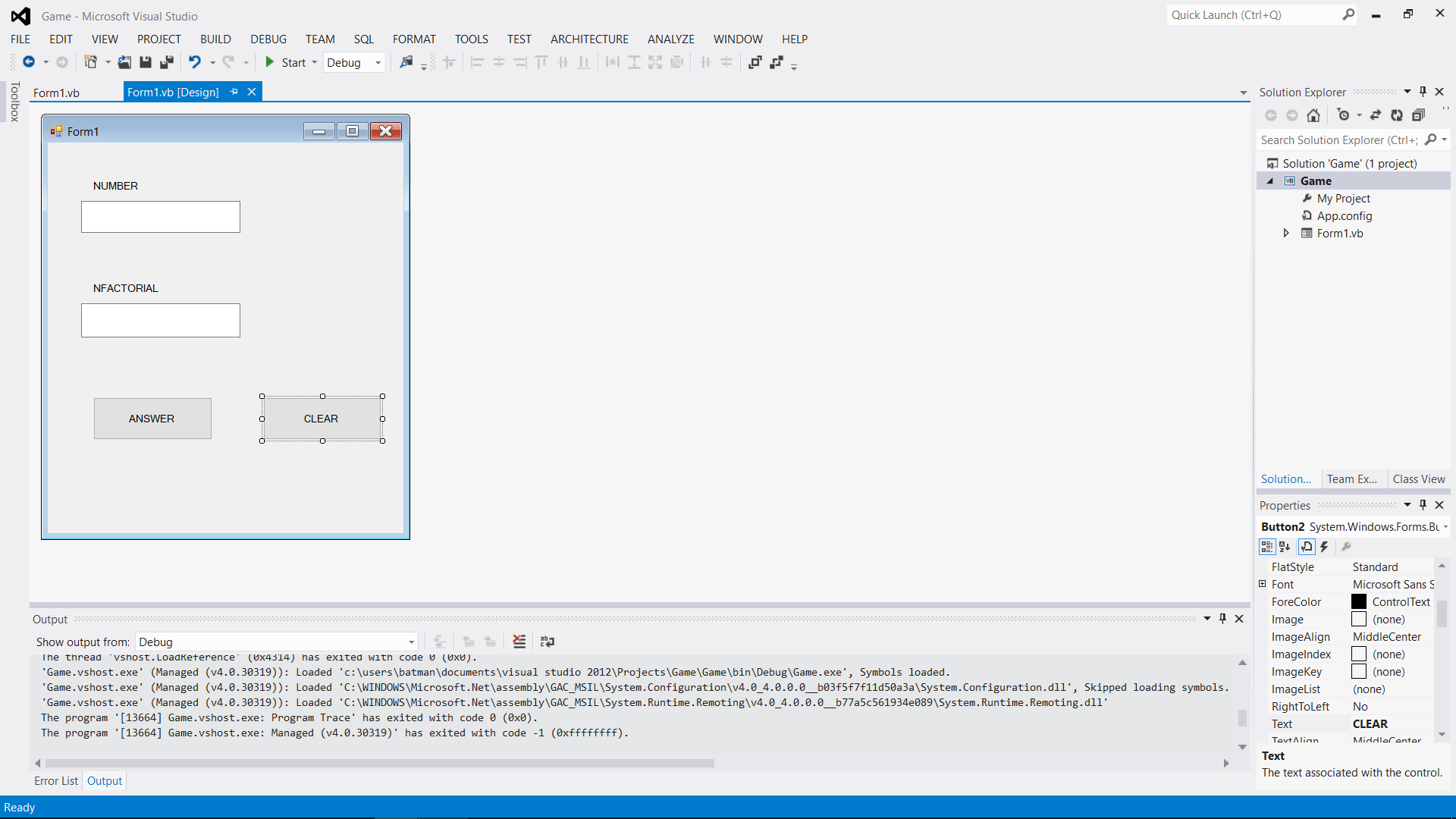 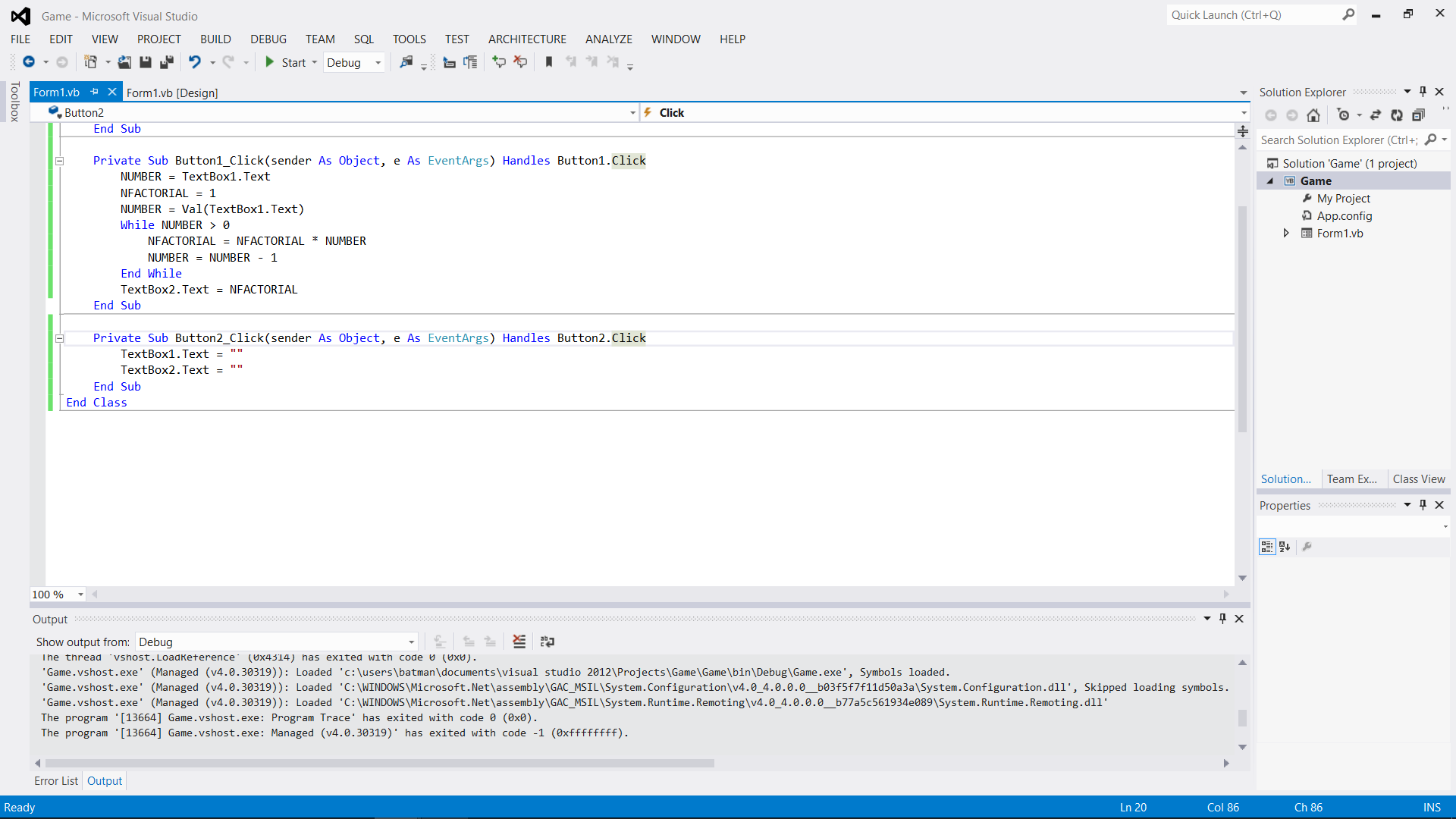 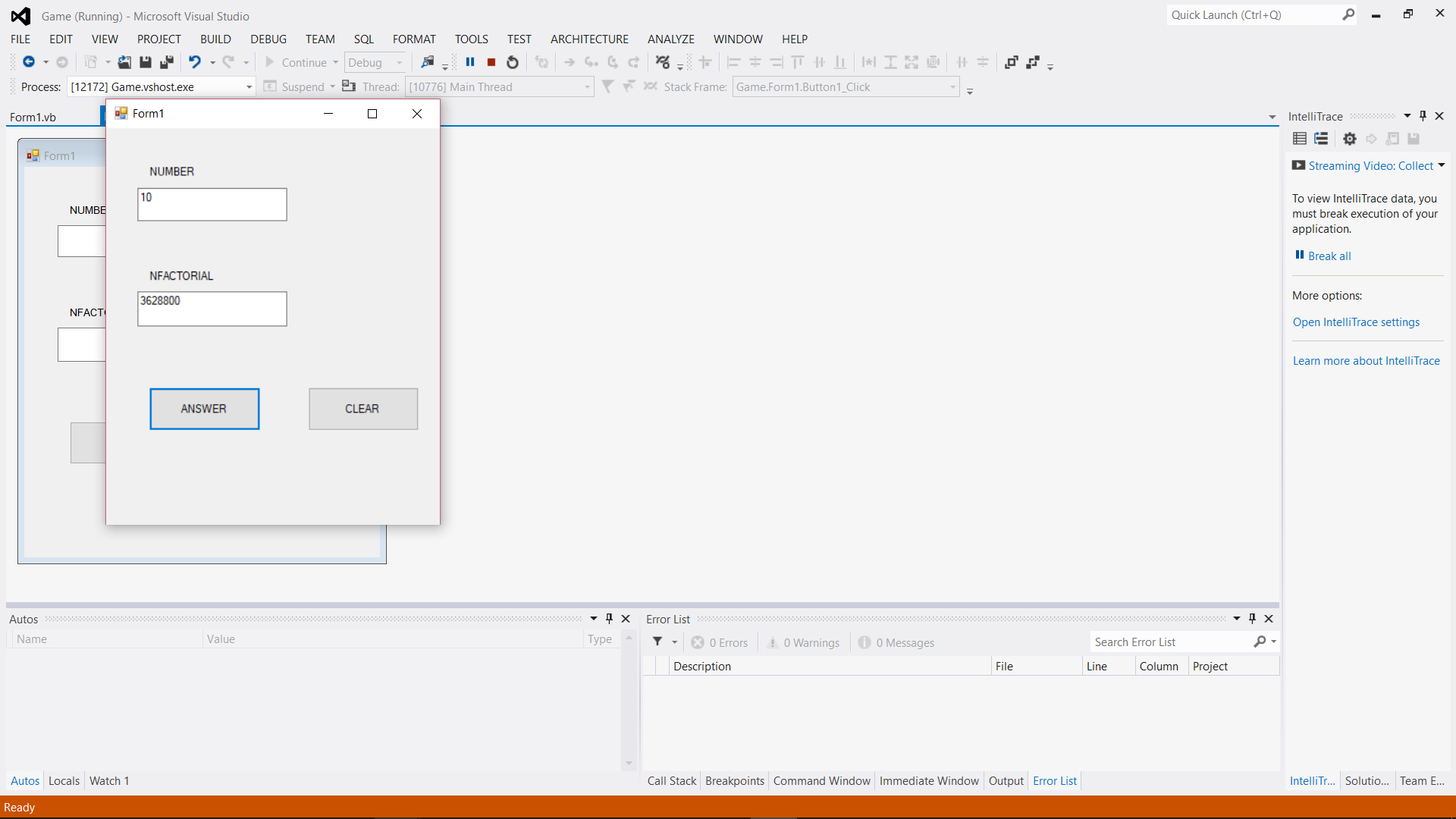 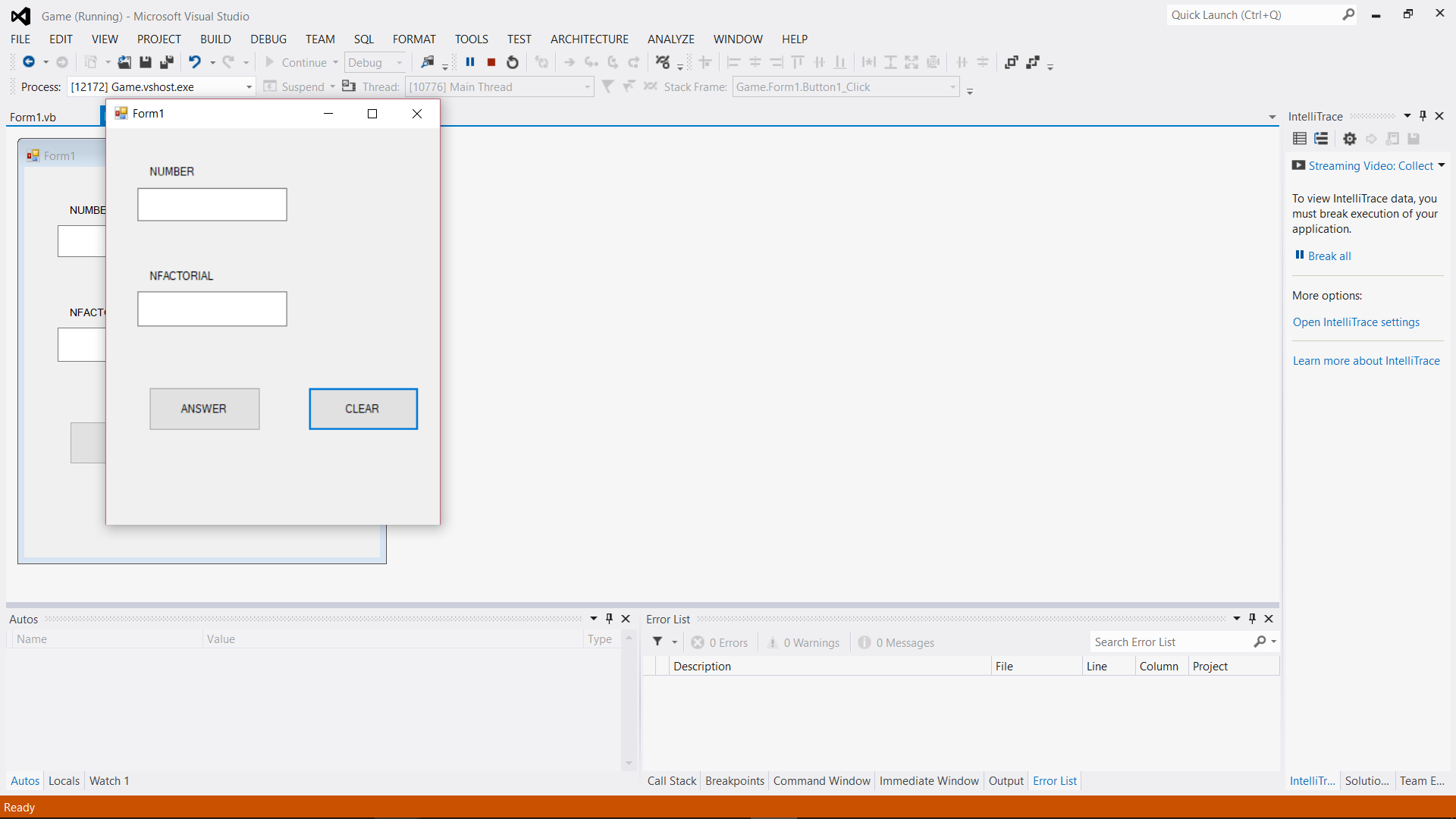 